4ème Rencontres QUALIBAIL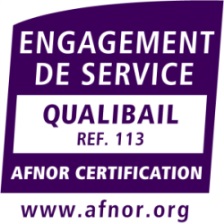 Jeudi 1er février 2018 de 9h30 à 16h30BULLETIN D’INSCRIPTION A RETOURNER AVANT LE 25 JANVIER 2018Bulletin d’inscription à renvoyer à Nathalie Decarris : decarris@delphis-asso.orgParticipation aux frais : 50 € par personne.Règlement par chèque à l’ordre de DELPHIS ou par virement bancaire :CCM Paris Chaussée d’Antin64 rue de la Chaussée d’Antin 75009 ParisIBAN : FR76 1027 8060 6800 0201 2320 127Organisme : …………………………………………………………..Prénom et Nom : ……………………………………………………..Fonction : …………………………………………………………..Adresse mail : …………………………………………………………..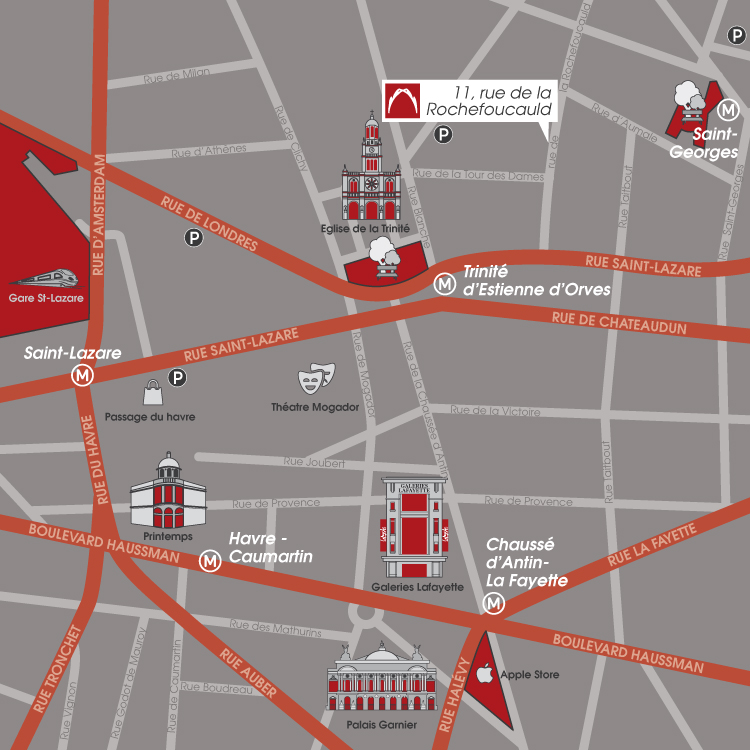 Pour toute information complémentaire, contactez-nous : Laure Bourgoin bourgoin@delphis-asso.org / 01 56 08 54 25